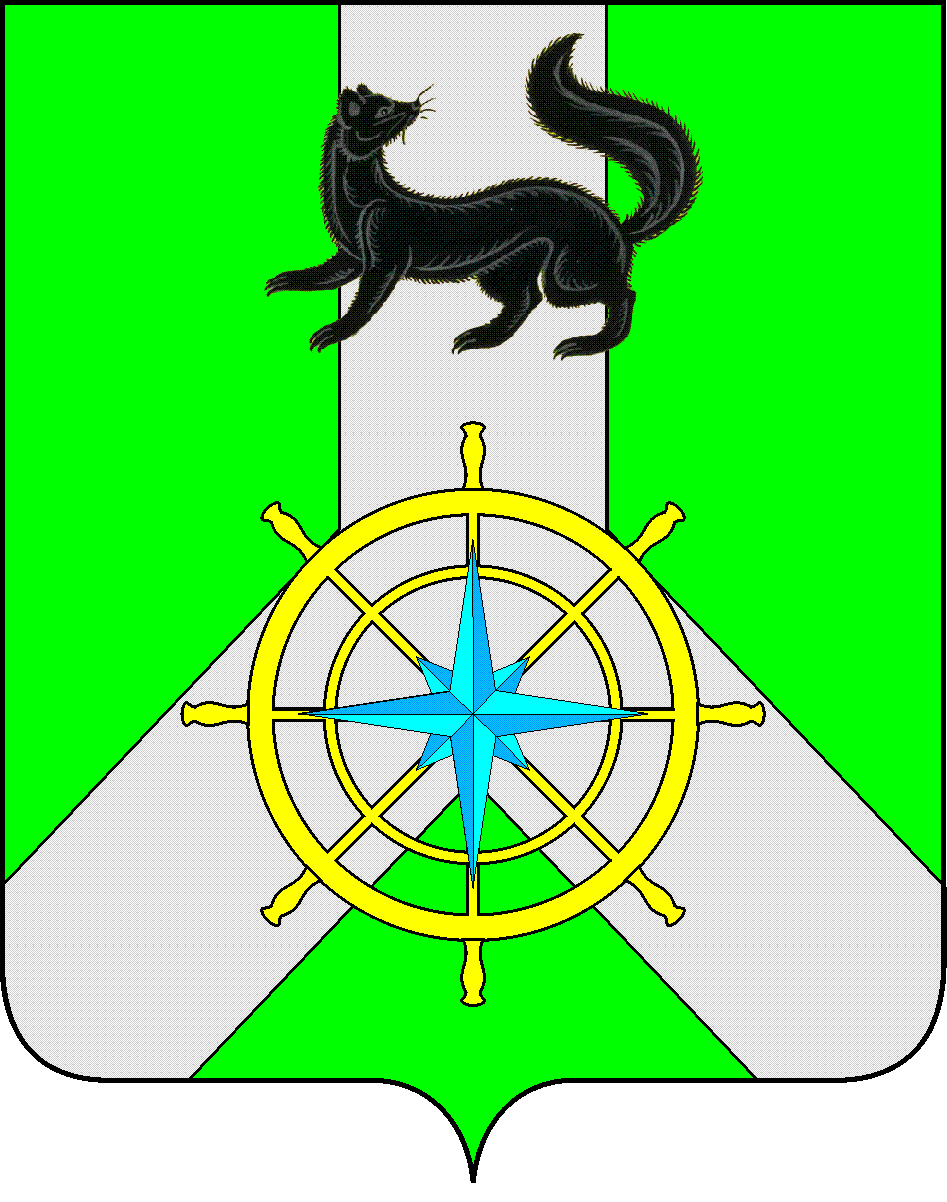 Р О С С И Й С К А Я   Ф Е Д Е Р А Ц И ЯИ Р К У Т С К А Я   О Б Л А С Т ЬК И Р Е Н С К И Й   М У Н И Ц И П А Л Ь Н Ы Й   Р А Й О НА Д М И Н И С Т Р А Ц И Я П О С Т А Н О В Л Е Н И ЕОб утверждении ПоложенияВ соответствии с Бюджетным кодексом Российской Федерации, Федеральным законом от 06.10.2003 N 131-ФЗ "Об общих принципах организации местного самоуправления в Российской Федерации", Указом Президента Российской Федерации от 19.10.2022 N 757 "О мерах, осуществляемых в субъектах Российской Федерации в связи с Указом Президента Российской Федерации от 19 октября 2022 г. N 756", в целях исполнения государственной задачи по обеспечению наполнения воинских формирований, выполнения поручения Президента РФ от 14.02.2023г. №ПР-309, руководствуясь ст.ст. 39, 55 Устава муниципального образования Киренский район, ПОСТАНОВЛЯЕТ: 1. Утвердить Положение о предоставлении единовременной денежной выплаты гражданам, проживающим на территории муниципального образования Киренский район, поступающим на военную службу по контракту в Вооруженные Силы РФ (приложение №1). 2. Утвердить форму заявления о предоставлении единовременной денежной выплаты гражданам, проживающим на территории муниципального образования Киренский район, поступающим на военную службу по контракту в Вооруженные Силы РФ (приложение №2).3. Председателю оперативного штаба Киренского района по отбору граждан для поступления на военную службу по контракту (далее Штаб): 1) обеспечить контроль за своевременным предоставлением протоколов заседаний и заявлений граждан; 2) обеспечить информирование граждан, проживающих на территории муниципального образования Киренский район, изъявивших желание поступить на военную службу по контракту в Вооруженные силы РФ о порядке предоставления единовременной денежной выплаты. 4. Финансовому управлению Администрации Киренского муниципального района обеспечить финансирование предоставления единовременной денежной выплаты за счет средств, предусмотренных в бюджете муниципального образования Киренский район на 2023 год и плановый период 2024 и 2025 годов. 5. Опубликовать настоящее постановление в установленном порядке и разместить на официальном сайте администрации Киренского муниципального района в информационно-телекоммуникационной сети "Интернет". 6. Настоящее постановление вступает в силу со дня его подписания.7. Контроль за исполнением настоящего постановления возложить на первого заместителя мэра – председателя комитета по социальной политике А.В. Воробьева.И.о.главы администрацииКиренского муниципального района                                                          А.В.ВоробьевПриложение №1к постановлению Администрации Киренского муниципального района от 27.10.2023 г. №639Положение о предоставлении единовременной денежной выплаты гражданам, проживающим на территории муниципального образования Киренский район, поступающим на военную службу по контракту в Вооруженные Силы РФ1. Настоящее Положение регулирует условия и порядок предоставления единовременной денежной выплаты гражданам, проживающим на территории муниципального образования Киренский район, поступающим на военную службу по контракту  в Вооруженные Силы РФ (далее - граждане) за счет средств бюджета муниципального образования Киренский район в размере 14 000 (четырнадцать тысяч) рублей.В целях настоящего Положения гражданами, проживающими на территории муниципального образования Киренский район, считаются граждане, изъявившие желание поступить на военную службу по контракту в Вооруженные Силы РФ. 2. Предоставление единовременной денежной выплаты, указанной в пункте 1 настоящего Положения, производится на основании протокола оперативного штаба Киренского района по отбору граждан для поступления на военную службу по контракту, рассматривающего заявления граждан о поступлении на военную службу по контракту .Граждане, указанные в протоколе, для получения единовременной денежной выплаты, указанной в пункте 1 настоящего Положения, подают заявление согласно утвержденной формы (приложение №2 к настоящему постановлению).Протокол Штаба незамедлительно после заседания вместе с заявлением кандидата передается руководителю  аппарата администрации района Киренского муниципального района главным специалистом по мобилизационной работе администрации Киренского муниципального района.Руководитель аппарата администрации района Киренского муниципального района в однодневный срок после получения протокола и заявления гражданина готовит постановление администрации района о предоставлении единовременной выплаты и передает его в бухгалтерию администрации района Киренского муниципального района.3. Предоставление единовременной денежной выплаты, установленной пунктом 1 настоящего Положения, осуществляется в течение 3 календарных дней со дня издания постановления о предоставлении единовременной выплаты. 5. Предоставление единовременной денежной выплаты осуществляется бухгалтерией администрации Киренского муниципального района посредством ее перечисления на банковские реквизиты лиц, указанных в постановлении граждан, в пределах средств, предусмотренных в бюджете МО Киренский район на текущий финансовый год и плановый период. 6. Финансирование осуществляется в рамках муниципальной программы ««Обеспечение предоставления мер поддержки отдельным категориям граждан в рамках полномочий администрации Киренского муниципального района на 2015-2027г.г.».7. В случае незаключения гражданином, получившим единовременную выплату, контракта о поступлении на военную службу с Вооруженными Силами РФ гражданин обязан осуществить возврат предоставленной ему единовременной выплаты в полном объеме в течение 30 дней со дня отказа в заключении Контракта о поступлении на военную службу.Приложение №2к постановлению Администрации Киренского муниципального района от 27.10.2023 г. № 639Главе администрацииКиренского муниципального районаК.В. СвистелинуОт: ФИО получателяПаспортные данные:Адрес регистрации по месту жительства:ЗаявлениеПрошу предоставить единовременную денежную выплату, в связи с поступлением на военную службу по контракту в Вооруженные силы Российской Федерации в размере 14 (четырнадцать тысяч) рублей из бюджета муниципального образования Киренский район.Настоящим подтверждаю действительность своего намерения о поступлении на военную службу по контракту в Вооруженные силы Российской Федерации и принимаю на себя обязательство по возврату выплаченной мне единовременной денежной выплаты в полном объеме в течение 30 дней со дня отказа в заключении Контракта о поступлении на военную службу.Банковские реквизиты для перечисления средств:Наименование Банка:Номер расчетного счета:Сведения о получателе:Подпись ___________________________расшифровка (ФИО)Дата:от 27 октября 2023 г.                   № 639г. Киренск